新 书 推 荐中文书名：《幻术师:欺骗了希特勒的男人》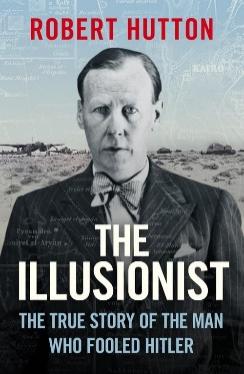 英文书名：The Illusionist: The True Story of the Man Who Fooled Hitler作    者：Robert Hutton出 版 社：Weidenfeld代理公司：Felicity Bryan/ANA/Lauren页    数：384页出版时间：2024年4月代理地区：中国大陆、台湾审读资料：电子稿类    型：历史记者兼历史学家罗伯特·赫顿（Robert Hutton）利用最近公布的文件，对SAS: Rogue Warriors中克拉克的形象进行了大幅扩充，揭示了克拉克的“A部队”、特种空勤团和突击队的发明以及“沙漠之狐 ”在阿拉曼战役中使用高超蒙骗术的惊人故事。《幻术师》首次讲述了在战争的关键时刻，英国人的奇思妙想如何挫败纳粹的进攻，拯救了双方无数人的生命。内容简介：这个惊人的故事讲述了在1942年的埃及，杜德利·克拉克上校（Colonel Dudley Clarke）机智又不寻常的A部队如何挫败纳粹，并发明了一套全新的军事骗术。1942年，开罗如果问一名英国军官谁是克拉克上校，他们定能脱口而出：他总是随时准备着喝酒和讲故事，是当地酒吧的知名人物。如果再问他是做什么的，那就没那么容易了。知道的人不说，真正知道的人几乎没有。克拉克认为自己在研制一种新型武器。武器的组成部分是什么？谣言、表演技巧、趣味性。目标是什么？希特勒最伟大的将军埃尔温·隆美尔的思想。纵观历史，军事指挥官总是在试图误导他们的敌方。达德利·克拉克试图以前所未有的规模误导敌方。即使在事后，也几乎没有人了解他所取得的巨大成就。作者简介：罗伯特·赫顿（Robert Hutton）曾为彭博社报道英国政府16年，现为《评论家》杂志撰稿人。他著有多本书籍，如Agent Jack: The True Story of MI5's Secret Nazi Hunter（2019 年）。2022 年，入围英国新闻奖年度评论记者、英国杂志编辑协会奖年度专栏作家和独立出版商奖年度作家。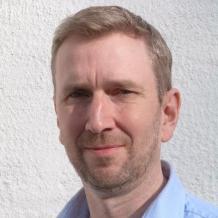 感谢您的阅读！请将反馈信息发至：版权负责人Email：Rights@nurnberg.com.cn安德鲁·纳伯格联合国际有限公司北京代表处	北京市海淀区中关村大街甲59号中国人民大学文化大厦1705室, 邮编：100872电话：010-82504106,   传真：010-82504200公司网址：http://www.nurnberg.com.cn书目下载：http://www.nurnberg.com.cn/booklist_zh/list.aspx书讯浏览：http://www.nurnberg.com.cn/book/book.aspx视频推荐：http://www.nurnberg.com.cn/video/video.aspx豆瓣小站：http://site.douban.com/110577/新浪微博：安德鲁纳伯格公司的微博_微博 (weibo.com)微信订阅号：ANABJ2002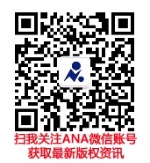 